УКАЗГЛАВЫ РЕСПУБЛИКИ МОРДОВИЯО СОВЕТЕ ПО КООРДИНАЦИИ МОЛОДЕЖНЫХ ПРОГРАММ И ПОДДЕРЖКЕМОЛОДЕЖНОГО ДВИЖЕНИЯ ПРИ ГЛАВЕ РЕСПУБЛИКИ МОРДОВИЯВ соответствии со статьей 6.1. Закона Республики Мордовия от 12 ноября 1996 г. N 36-З "О молодежной политике в Республике Мордовия" и в целях усиления творческой активности молодежи в решении современных экономических, социальных, научно-технических и духовных проблем, объединения усилий органов государственной власти Республики Мордовия и общественности в осуществлении молодежной политики постановляю:1. Создать при Главе Республики Мордовия Совет по координации молодежных программ и поддержке молодежного движения.2. Утвердить прилагаемые Положение и состав Совета по координации молодежных программ и поддержке молодежного движения при Главе Республики Мордовия.3. Настоящий Указ вступает в силу со дня его подписания.Глава Республики МордовияН.И.МЕРКУШКИНг. Саранск21 июня 1999 годаN 60УтвержденоУказом Главы Республики Мордовияот 21 июня 1999 г. N 60(изложено в редакцииУказа Главы Республики Мордовияот 27 ноября 2020 г. N 368-УГ)ПОЛОЖЕНИЕО СОВЕТЕ ПО КООРДИНАЦИИ МОЛОДЕЖНЫХ ПРОГРАММ И ПОДДЕРЖКЕМОЛОДЕЖНОГО ДВИЖЕНИЯ ПРИ ГЛАВЕ РЕСПУБЛИКИ МОРДОВИЯ1. Общие положения1. Совет по координации молодежных программ и поддержке молодежного движения при Главе Республики Мордовия (далее - Совет) является консультативным и совещательным органом, созданным в целях координации молодежной политики в Республике Мордовия.2. В своей деятельности Совет руководствуется Конституцией Российской Федерации, федеральными законами, Конституцией Республики Мордовия, законами и иными нормативными правовыми актами Республики Мордовия, а также настоящим Положением.2. Основные задачи и права Совета3. Основными задачами Совета являются:обсуждение наиболее актуальных вопросов взаимодействия органов государственной власти Республики Мордовия, органов местного самоуправления в Республике Мордовия, представителей общественных, научных и иных организаций в сфере реализации молодежной политики;анализ хода реализации молодежной политики в Республике Мордовия, разработка и внесение предложений по ее совершенствованию;участие в подготовке проектов нормативных правовых актов Республики Мордовия по вопросам молодежной политики в Республике Мордовия;подготовка информационно-аналитических и рекомендательных документов по молодежной проблематике.4. В целях реализации возложенных на него задач Совет вправе:приглашать и заслушивать на своих заседаниях представителей органов государственной власти Республики Мордовия, органов местного самоуправления в Республике Мордовия, представителей общественных, научных и иных организаций по вопросам, относящимся к компетенции Совета;запрашивать и получать от органов государственной власти Республики Мордовия, органов местного самоуправления в Республике Мордовия и организаций необходимую информацию по вопросам, относящимся к компетенции Совета;создавать временные рабочие группы для подготовки проектов нормативных правовых актов Республики Мордовия и аналитических документов под руководством одного из членов Совета;осуществлять взаимодействие с федеральными органами исполнительной власти и их территориальными органами по вопросам, относящимся к компетенции Совета.3. Организация деятельности Совета5. Совет формируется в составе председателя Совета, сопредседателя Совета, ответственного секретаря Совета и членов Совета, которые принимают участие в его работе на общественных началах.6. Председатель Совета осуществляет руководство работой Совета, созывает заседания Совета, председательствует на заседаниях.7. В случае отсутствия председателя Совета его обязанности выполняет сопредседатель Совета.8. Ответственный секретарь Совета информирует членов Совета о дате, времени и месте проведения заседания Совета, готовит документы к рассмотрению на заседании, информирует членов Совета по вопросам его деятельности.9. Члены Совета вносят председателю Совета предложения по повестке дня его заседаний и порядку обсуждения вопросов, участвуют в подготовке материалов к заседаниям Совета, а также проектов его решений.10. Повестка дня заседания Совета направляется вместе с документами и материалами, подлежащими рассмотрению на заседании Совета, членам Совета не менее чем за три дня до даты заседания Совета.11. Заседание Совета созывается по мере необходимости, но не реже одного раза в год, и считается правомочным, если на нем присутствует более половины списочного состава Совета.12. Решения Совета принимаются большинством голосов присутствующих на заседании членов Совета и оформляются протоколом, который подписывается председателем Совета (в его отсутствие - сопредседателем) и ответственным секретарем Совета.13. Оригиналы протоколов заседаний Совета и прилагаемые к ним материалы хранятся у ответственного секретаря Совета.14. Решения, принятые на заседаниях Совета, имеют рекомендательный характер.УтвержденУказом Главы Республики Мордовияот 21 июня 1999 г. N 60(изложен в редакцииУказа Главы Республики Мордовияот 27 ноября 2020 г. N 368-УГ)СОСТАВСОВЕТА ПО КООРДИНАЦИИ МОЛОДЕЖНЫХ ПРОГРАММ И ПОДДЕРЖКЕМОЛОДЕЖНОГО ДВИЖЕНИЯ ПРИ ГЛАВЕ РЕСПУБЛИКИ МОРДОВИЯ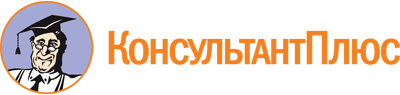 Указ Главы РМ от 21.06.1999 N 60
(ред. от 04.04.2023)
"О Совете по координации молодежных программ и поддержке молодежного движения при Главе Республики Мордовия"
(вместе с "Положением о Совете по координации молодежных программ и поддержке молодежного движения при Главе Республики Мордовия")Документ предоставлен КонсультантПлюс

www.consultant.ru

Дата сохранения: 25.06.2023
 21 июня 1999 годаN 60Список изменяющих документов(в ред. Указов Главы РМ от 19.12.2006 N 236-УГ, от 11.03.2010 N 42-УГ,от 31.01.2011 N 19-УГ, от 26.03.2012 N 46-УГ, от 24.03.2014 N 67-УГ,от 29.02.2016 N 54-УГ, от 20.03.2017 N 57-УГ, от 20.04.2018 N 158-УГ,от 01.07.2019 N 144-УГ, от 27.11.2020 N 368-УГ, от 10.02.2022 N 48-УГ,от 04.04.2023 N 103-УГ)Список изменяющих документов(в ред. Указов Главы РМ от 27.11.2020 N 368-УГ, от 04.04.2023 N 103-УГ)Список изменяющих документов(в ред. Указов Главы РМ от 27.11.2020 N 368-УГ, от 10.02.2022 N 48-УГ,от 04.04.2023 N 103-УГ)Здунов Артем Алексеевич-Глава Республики Мордовии, председатель СоветаЛотванова Галина Алексеевна-Заместитель Председателя Правительства Республики Мордовия, сопредседатель СоветаГришнева Анастасия Александровна-председатель Государственного комитета по делам молодежи Республики Мордовия, ответственный секретарь СоветаЧлены Совета:Члены Совета:Члены Совета:Авраменко Владислав Сергеевич-специалист по связям с общественностью Средне-Волжского института (филиала) ФГБОУ ВО "Всероссийский государственный университет юстиции (РПА Минюста России)" в г. Саранске, член Палаты молодых законодателей при Совете Федерации Федерального Собрания Российской Федерации (по согласованию)Андрюшечкина Наталия Михайловна-председатель первичной профсоюзной организации студентов и аспирантов ФГБОУ ВО "Национальный исследовательский Мордовский государственный университет им. Н.П.Огарева" (по согласованию)Багапов Ариф Ренатович-президент Городской молодежной общественной организации "Клуб интеллектуального творчества г. Саранска" (по согласованию)Баулина Светлана Никитовна-Министр культуры, национальной политики и архивного дела Республики МордовияБутарев Геннадий Геннадьевич-директор ООО "Урбан", члена экспертного клуба "Моя Мордовия" (по согласованию)Вдовин Евгений Александрович-директор ГБОУ Республики Мордовия "Республиканский лицей для одаренных детей" (по согласованию)Вотякова Ксения Владимировна-директор МАУ "Центр молодежной политики и туризма" Рузаевского муниципального района, председатель Молодежной общественной организации "Рост" Рузаевского муниципального района (по согласованию)Горин Иван Александрович-исполняющий обязанности Министра экономики, торговли и предпринимательства Республики МордовияГрызулина Юлия Викторовна-первый заместитель Министра образования Республики МордовияДанильчев Александр Алексеевич-учитель эрзянского языка Муниципального общеобразовательного учреждения "Лицей N 26" (по согласованию)Дерюга Вардан Евгеньевич-проректор по воспитательной работе и молодежной политике ФГБОУ ВО "Мордовский государственный педагогический университет им. М.Е.Евсевьева" (по согласованию)Дубровин Евгений Геннадьевич-директор Центра молодежного инновационного творчества "Юные кулибины" (по согласованию)Ермушев Виталий Михайлович-заместитель начальника отдела молодежных программ и патриотического воспитания МАО "Центр молодежной политики и туризма" Рузаевского муниципального района (по согласованию)Журавлева Майя Дмитриевна-начальник отдела по воспитательной работе Средне-Волжского института (филиала) ФГБОУ ВО "Всероссийский государственный университет юстиции (РПА Минюста России)" в г. Саранске (по согласованию)Зеткина Ольга Владимировна-председатель Мордовской республиканской молодежной общественной организации "Союз православной молодежи Республики Мордовия" (по согласованию)Келейников Андрей Валерьевич-генеральный директор ООО "ИНГЕНИУМ" (по согласованию)Князьков Игорь Васильевич-Министр социальной защиты, труда и занятости населения Республики МордовияКондрашкина Ирина Ивановна-проректор по внеучебной работе Саранского кооперативного института (филиала) АНОО ВО Центросоюза Российской Федерации "Российский университет кооперации" (по согласованию)Красновид Андрей Владимирович-руководитель молодежного отдела ГКО "Свято-Предтеченское" (по согласованию)Кручинкин Николай Андреевич-исполнительный директор Республиканской молодежной общественной организации - Мордовское республиканское патриотическое объединение "Поиск" (по согласованию)Кулебякин Сергей Геннадьевич-первый заместитель Министра промышленности, науки и новых технологий Республики МордовияКуликова Алена Олеговна-директор ГБУ "Мордовский республиканский молодежный центр", председатель Мордовской республиканской общественной организации общероссийской общественной организации "Российский союз молодежи" (по согласованию)Кшняйкина Ольга Ивановна-заместитель Министра здравоохранения Республики МордовияМорозова Надежда Константиновна-председатель Мордовского регионального отделения Общероссийской молодежной общественной организации "Российский союз сельской молодежи" (по согласованию)Нагин Алексей Владимирович-руководитель окружного Штаба Студенческих отрядов Приволжского федерального округа, руководитель (командир) Мордовского регионального отделения Молодежной общероссийской общественной организации "Российские Студенческие Отряды" (по согласованию)Панин Егор Евгеньевич-директор АУ "Агентство инновационного развития Республики Мордовия" (по согласованию)Пинаев Владислав Александрович-заместитель начальника полиции по охране общественного порядка МВД по Республике Мордовия, полковник полиции (по согласованию)Радайкина Дарья Николаевна-председатель Совета регионального отделения Общероссийского общественно-государственного движения детей и молодежи "Движение первых" Республики Мордовия (по согласованию)Ратников Александр Вячеславович-ззаместитель Руководителя Администрации - начальник Управления внутренней политики Администрации Главы Республики Мордовия и Правительства Республики МордовияРоманов Александр Вячеславович-проректор по молодежной политике ФГБОУ ВО "Национальный исследовательский Мордовский государственный университет им. Н.П.Огарева" (по согласованию)Савилов Александр Владимирович-Министр спорта Республики МордовияСкопина Инна Игоревна-заместитель начальника Управления - заведующий отделом по взаимодействию со средствами массовой информации Администрации Главы Республики Мордовия и Правительства Республики МордовияСоломкин Николай Владимирович-председатель Мордовского регионального отделения Общероссийской молодежной общественной организации "Российский союз сельской молодежи" (по согласованию)Сыщикова Екатерина Константиновна-председатель Мордовской республиканской общественной организации социальной поддержки семьи и семейных ценностей "Родные люди" (по согласованию)Тутуков Юрий Васильевич-председатель Совета директоров средних специальных учебных заведений Республики Мордовия (по согласованию)Тюркин Алексей Михайлович-председатель Регионального отделения Общероссийской общественно-государственной организации ДОСААФ России Республики Мордовия (по согласованию)Удельнова Инна Николаевна-начальник отдела по связям с общественностью ГКУ "Аппарат Общественной палаты Республики Мордовия", заместитель председателя Общественной молодежной палаты при Государственном Собрании Республики Мордовия, председатель Рабочей группы по проектной и грантовой деятельности Общественной палаты Республики Мордовия (по согласованию)Уткина Ольга Александровна-директор Государственной бюджетной организации дополнительного образования Республики Мордовия "Республиканский Центр дополнительного образования детей" (по согласованию)Цаплина Мария Игоревна-председатель Молодежного совета Федерации профсоюзов Республики Мордовия (по согласованию)Цыганок Иван Семенович-председатель Мордовского регионального отделения Всероссийской общественной организации ветеранов (пенсионеров) войны, труда, Вооруженных Сил и правоохранительных органов (по согласованию)Чирин Андрей Дмитриевич-председатель студенческого совета ФГБОУ ВО "Национальный исследовательский Мордовский государственный университет им. Н.П.Огарева" (по согласованию)Шапошникова Ольга Борисовна-заместитель Министра финансов Республики МордовияШафиев Фагим Фатихович-муфтий Центрального духовного управления мусульман Республики Мордовия, директор частного учреждения "Исламский культурный центр" (по согласованию)Шуляпова Оксана Владимировна-заместитель Главы городского округа Саранск - директор Департамента по социальной политике Администрации городского округа Саранск (по согласованию)